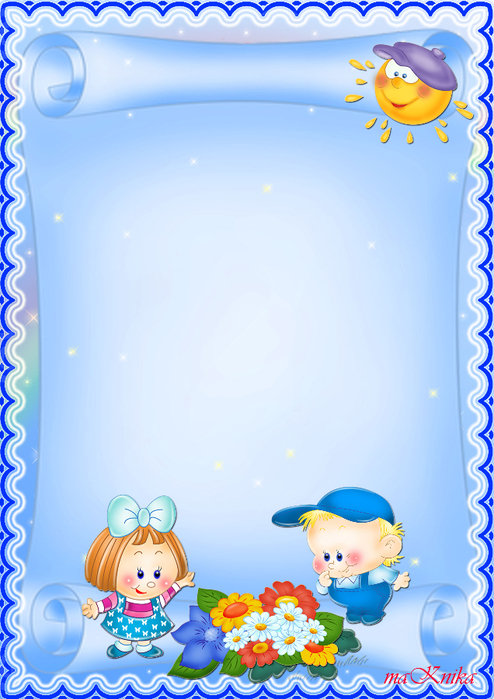 Раздел 1«Визитная карточка»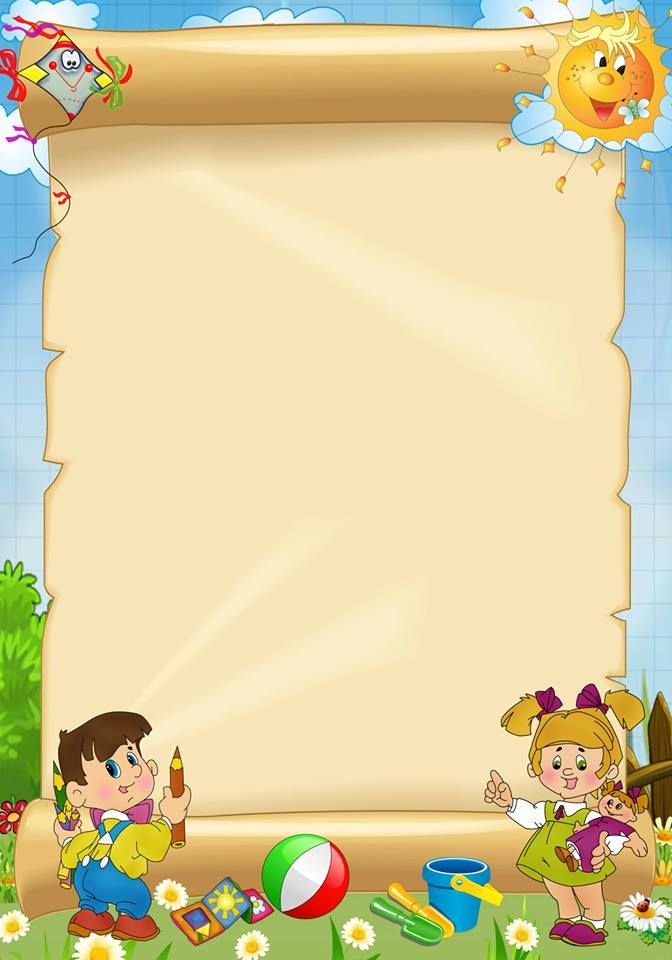 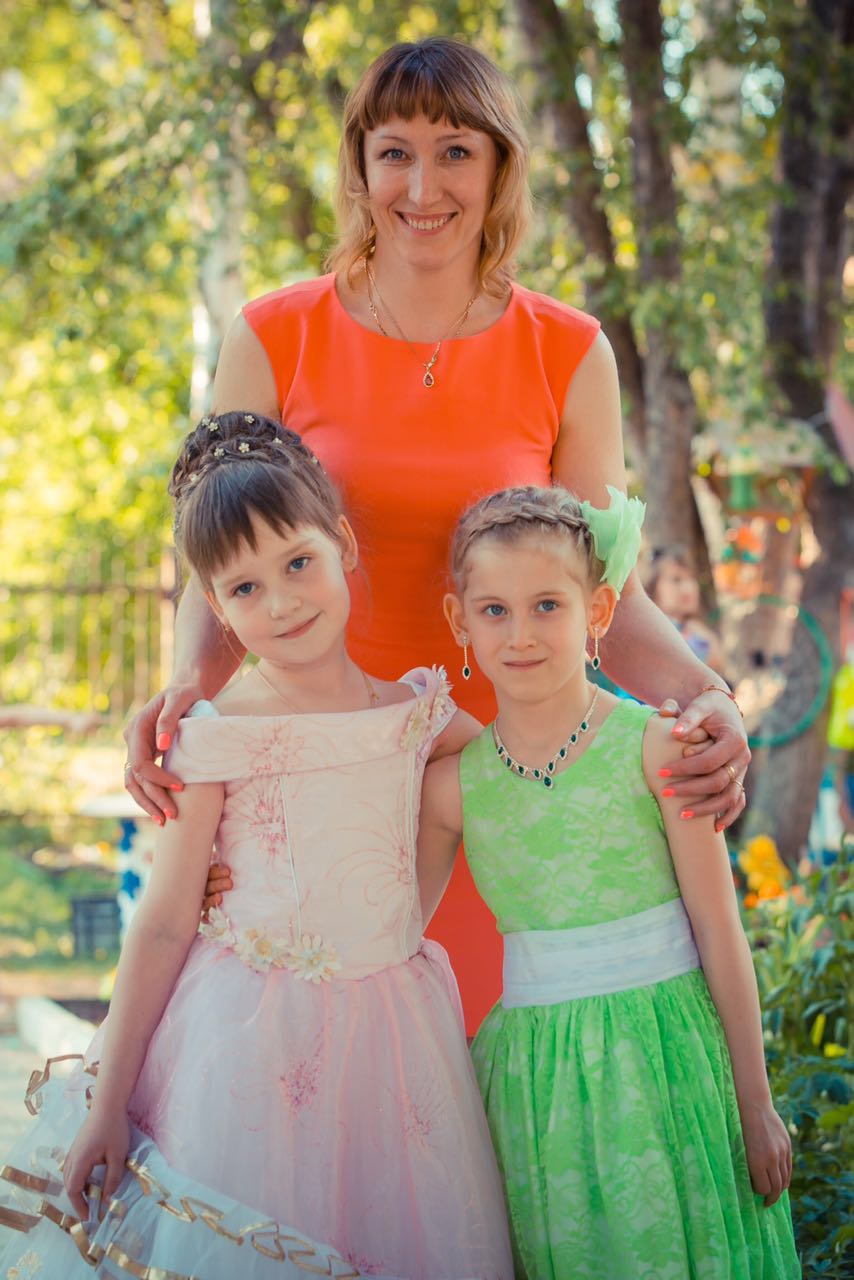 КолликовскаяГульфияФеликсовнаГод рождения: 15.01.1981Должность: ВоспитательКвалификация:I квалификационная              категорияОбразование Учебное заведение:                           Шадринский     государственный                                                                           педагогический институтДата окончания:                                2007 годФакультет:                                       Истории и праваКвалификация:                                 Учитель праваСпециальность;                                 ЮриспруденцияФорма обучения:                               Заочная                                 ПереподготовкаУчебное заведение:         Федеральное     государственное      автономное                                                               образовательное учреждение высшего образования                                   «Российский государственный профессионально-                                  педагогический университет»Дата окончания:                                20 мая 2017 годКвалификация:                             воспитатель 